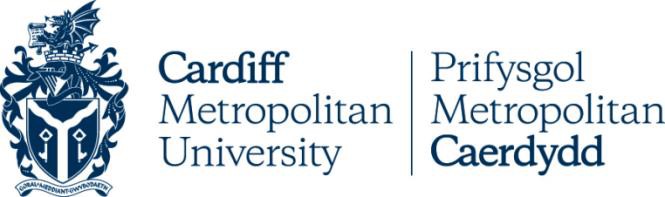 Polisi MislifRhif Fersiwn: 1Dyddiad Sefydlu: Gorffennaf 2020 Dyddiad Diweddaru Diwethaf: Mai 2020 Dyddiad i’w Adolygu: Mai 2021Cwblhawyd Asesiad o Effaith Amgylcheddol: Gorffennaf 2020 Person Atebol: Christine FraserCynnwys Polisi MislifDatganiad	Tudalen 3Cwmpas	Tudalen 3Nodau a Diben	Tudalen 3Rolau a Chyfrifoldebau	Tudalen 3Cyfrinachedd	Tudalen 5Hyfforddiant	Tudalen 5Polisïau Cysylltiedig y Brifysgol	Tudalen 5Adolygu	Tudalen 6Fformat Amgen	Tudalen 6Cefnogaeth	Tudalen 6Atodiad A – Diffiniadau a Gwybodaeth Bellach	Tudalen 7Atodiad B – Addasiadau a Awgrymir i Weithleoedd	Tudalen 10Prifysgol Metropolitan Caerdydd Polisi MislifDatganiad PolisiMae Prifysgol Metropolitan Caerdydd wedi ymrwymo i gynnig amgylchedd gweithio cynhwysol a chefnogol lle gall cydweithwyr gychwyn sgyrsiau yn agored ac yn gysurus, neu gymryd rhan mewn sgyrsiau ynghylch y Mislif.CwmpasMae’r polisi hwn yn gymwys i bob aelod staff ac yn benodol menywod sy’n mynd trwy’r Mislif. Mae’n gymwys hefyd i ddynion a menywod traws a fydd efallai’n dioddef symptomau Mislifaidd gwirioneddol neu siwdo o ganlyniad i driniaeth neu ymyriadau i driniaeth, pobl ryngrywiol a phobl anneuaidd yn ogystal â gofalwyr, gwŷr a gwragedd priod a phartneriaid menywod sy’n mynd trwy’r Mislif sydd efallai’n chwilio am gefnogaeth am faterion maent yn eu profi gartref.Nodau a DibenNod y polisi yw codi ymwybyddiaeth o’r problemau a fydd gan rai pobl wrth brofi symptomau’r Mislif.Bwriad Prifysgol Metropolitan Caerdydd yw y dylai fod ganddi ddiwylliant lle nad yw Mislif yn cael ei ystyried yn dabŵ neu’n ‘gudd’ a lle gall ei chymuned siarad am y Mislif yn agored a heb embaras.Nod y Brifysgol yw i’r polisi hwn alluogi’r sawl â symptomau Mislif deimlo’n hyderus i drafod hyn â’u rheolwr llinell neu gynrychiolydd Gwasanaethau Pobl a gofyn am gymorth ac unrhyw addasiadau rhesymol er mwyn iddynt barhau i fod yn llwyddiannus yn eu rolau.Mae’r polisi hwn yn pennu sut y bydd y Brifysgol yn darparu’r gefnogaeth gywir i’r sawl sy’n ymdopi â symptomau Mislif yn y gwaith.Mae’r polisi hwn yn anghontractiol.Rolau a ChyfrifoldebauRhaid i bob aelod o gymuned y Brifysgol ymdrin â materion mewn perthynas â’r Mislif mewn modd sensitif a chyda’r parch dyledus am breifatrwydd unrhyw unigolion o dan sylw.Bydd Prifysgol Metropolitan Caerdydd:Yn cyflenwi codi ymwybyddiaeth, hyfforddiant ac arweiniad priodol i hwyluso dealltwriaeth o’r Mislif o fewn Cymuned y Brifysgol.Yn sicrhau bod y polisi hwn ac unrhyw ganllawiau cysylltiedig yn cael eu cyfathrebu’n glir.Yn gweithio ar y cyd â rhwydweithiau staff, undebau llafur a chynrychiolwyr myfyrwyr er budd gorau pob aelod o’r brifysgol i rannu man mwy cynhwysol i weithio ac astudio.Bydd cyflogeion:Yn cyfrannu at amgylchedd gweithio cadarnhaol, parchus a chynhyrchiol lle caiff cydweithwyr eu trin ag urddas a pharch.Yn agored mewn sgyrsiau gyda rheolwyr, Gwasanaeth Pobl ac Iechyd Galwedigaethol mewn perthynas â sut mae eu symptomau’n effeithio arnynt yn y gwaith a pha gefnogaeth allai helpu i’w rheoli.Bydd rheolwyr:Yn ymgyfarwyddo â’r Polisi Mislif.Yn fodlon cael trafodaethau agored ynglŷn â’r Mislif, gan werthfawrogi natur bersonol y sgwrs, a chan drin y drafodaeth yn sensitif ac yn broffesiynolYn cytuno a gweithredu addasiadau rhesymol lle bo’n berthnasol.Yn dilyn arweiniad y cyflogai ac yn sicrhau deialog cyson a dyddiadau adolygu pe bai’n gofyn am hynny.Pan fydd addasiadau’n aflwyddiannus, neu os bydd symptomau’n fwy problemus, gallai’r Rheolwr:o Atgyfeirio’r cyflogai at Iechyd GalwedigaetholBydd Iechyd Galwedigaethol:Yn cynnal asesiad holistig ac yn rhoi cyngor ac arweiniad yn unol â’r ymchwil ddiweddaraf.Yn arwyddbostio at ffynonellau priodol cymorth a chyngor.Yn rhoi cefnogaeth a chyngor i Gynrychiolwyr Gwasanaethau Pobl a Rheolwyr wrth bennu a chytuno addasiadau rhesymol, os oes angen.Yn monitro nifer yr atgyfeiriadau sy’n cael eu gwneud mewn perthynas â symptomau Mislifaidd.Bydd Gwasanaethau Pobl:Yn cynnig arweiniad i reolwyr ynghylch dehongli’r Polisi a Chanllawiau hyn.Yn cyfeirio cyflogeion at Wasanaethau Iechyd Galwedigaethol pan fo’n berthnasol.Yn cefnogi cyflogeion i sicrhau dull arall o gael cymorth, er enghraifft, mewn sefyllfaoedd pan nad yw cyflogai yn teimlo’n gysurus am drafod y Mislif gyda’i reolwr llinell.CyfrinacheddMae’r polisi yn ceisio sicrhau bod materion cyflogeion mewn perthynas â’r Mislif a chanlyniadau cysylltiedig fel absenoldeb yn cael eu trin gyda sensitifrwydd a chyda pharch dyledus am breifatrwydd yr unigolion dan sylw.Caiff data personol cyflogai ei brosesu a’i storio mewn lleoliad diogel yn unol â’r Rheoliad Cyffredinol ar Ddiogelu Data a gweithdrefnau Prifysgol Metropolitan Caerdydd.HyfforddiantBydd y Brifysgol yn trefnu bod hyfforddiant ar gael i bob cyflogai a phobl eraill sy’n cael eu rhwymo i weithio yn y sefydliad.Bydd pob rheolwr llinell yn cael ei arwyddbostio’n briodol at yr hyfforddiant hwn.Caiff gwybodaeth ategol ei darparu i bob aelod staff er mwyn codi ymwybyddiaeth o gynnwys y polisi hwn.Polisïau Cysylltiedig y BrifysgolDylai’r polisi hwn gael ei darllen yn unol â pholisïau perthnasol eraill y Brifysgol gan gynnwys y Polisi Cyfleoedd Cyfartal, y Polisi Gweithio Hyblyg, y Polisi a Gweithdrefn Aflonyddu a Bwlio, y Polisi Absenoldeb Salwch a’r Canllawiau Caniatâd i Fod yn Absennol.AdolyguI sicrhau ei fod yn berthnasol ac yn effeithiol, caiff y polisi hwn ei adolygu gan y Grŵp Cyflenwi Cydraddoldeb ac Amrywiaeth bob tair blynedd neu pan fydd newid yng ngofynion y Brifysgol, deddfwriaeth neu’r gyfraith achosion.Fformat AmgenOs oes angen y ddogfen hon arnoch chi mewn fformat amgen, cysylltwch ag Equality@cardiffmet.ac.uk neu ffoniwch 029 2020 5586.CefnogaethMae cefnogaeth fewnol ar gael yn:Iechyd Galwedigaethol: occupationalhealth@cardiffmet.ac.ukGyda’ch Partner Busnes Gwasanaethau PoblTîm Cydraddoldebau: equalities@cardiffmet.ac.ukY Rhwydwaith Staff Menyw: women@cardiffmet.ac.ukCynrychiolwyr Undebau Llafur: UCU@cardiffmet.ac.uk neu unison@cardiffmet.ac.ukMae cefnogaeth allanol ar gael yn:Cymorth Meddyg Teulu: Os bydd cyflogai yn ansicr a yw’n profi’r Mislif neu os hoffai gael gwybodaeth bellach am drin symptomau’r Mislif, dylai gysylltu â’i feddyg teulu.GIG Cymru: Mae gwefan GIG Cymru yn cynnig trosolwg o broses, symptomau a thriniaethau’r Mislif: https://www.nhsdirect.wales.nhs.uk/encyclopaedia/m/article/menopause/Henpicked: Mae gan Henpicked amrediad eang o adnoddau ynglŷn â’r Mislif a’r gweithle: https://henpicked.net/menopause-at-work/Tudalen we Mislif Unison: Mae’r Mislif yn ystyriaeth bwysig i Unison ac mae’r wefan yn rhoi amrediad o adnoddau a allai fod o gymorth i staff a rheolwyr llinell fel ei gilydd: https://www.unison.org.uk/about/what-we-do/fairness- equality/women/key-issues/menopause/Arweiniad Mislif UCU: mae UCU wedi gwneud iechyd menywod yn y gweithle yn fater o flaenoriaeth o ran eu hagenda cydraddoldeb ac mae eu harweiniad ar gael yma: https://www.ucu.org.uk/media/9973/Supporting-menopausal-women- at-work---briefing/pdf/Supporting_menopausal_women_at_work.pdfATODIAD A: Diffiniadau a Gwybodaeth Bellach am y MislifDiffiniadauMae Mislif yn cael ei ddiffinio fel cyfnod biolegol ym mywyd menyw sy’n digwydd pan fydd misglwyfo’n dod i ben, ac mae’n cyrraedd diwedd ei bywyd atgynhyrchiol naturiol. Fel arfer, mae’n cael ei ddiffinio fel wedi digwydd pan fydd menyw heb gael misglwyf am ddeuddeg mis yn olynol (i fenywod sy’n cyrraedd y Mislif yn naturiol). Fel arfer bydd menywod yn cyrraedd y Mislif rhwng 45 a 55 oed (yr oedran cyfartalog i fenyw gyrraedd y Mislif yw 51), ond gall fod yn gynharach neu’n hwyrach na hynny o ganlyniad i lawfeddygaeth, salwch neu resymau eraill. Mae’r mwyafrif o fenywod yn profi’r Mislif am tua 4 blynedd, er y bydd lleiafrif bach yn dioddef symptomau am hyd at 12 blynedd.PeriMislif yw’r amser sy’n arwain at y Mislif pan fydd menyw efallai’n profi newidiadau, fel misglwyfau afreolaidd neu symptomau eraill Mislif. Gall hyn fod yn fisoedd neu flynyddoedd cyn y Mislif.Ôl-Mislif yw’r amser ar ôl i’r Mislif ddigwydd, gan ddechrau pan fydd menyw heb gael misglwyf am ddeuddeg mis yn olynol.Mae Mislif Cynamserol yn cael ei ddiffinio fel symptomau Mislif cyn 45 oed oherwydd methiant yr ofarïau. Gall hyn ddigwydd am resymau naturiol fel rhesymau genetig (mae menyw’n debycach o brofi Mislif cynnar os bydd menywod eraill yn ei theulu wedi gwneud) neu gall fod yn ganlyniad cyflyrau meddygol penodol (fel clefyd awto-imiwn neu rai heintiadau). Yn ôl yr amcangyfrif, bydd tua 1 o bob 100 o fenywod yn mynd drwy’r Mislif yn gynnar.Mae Mislif a Berir drwy Lawdriniaeth neu Lawfeddygaeth yn cael ei ddiffinio fel Mislif sydyn a achosir gan lawfeddygaeth (fel hysterectomi) neu driniaethau meddygol penodol (fel rhai triniaethau am ganser).Symptomau a Thriniaeth y MislifMae’n bwysig nodi na fydd pob menyw yn sylwi ar bob symptom, neu hyd yn oed angen cymorth neu gefnogaeth. Fodd bynnag, mae 75% o fenywod yn profi rhai symptomau, a gallai 25% gael eu dosbarthu’n rhai difrifol.Gall symptomau ymddangos yn gorfforol ac yn seicolegol. Am restr o symptomau, cyfeiriwch at https://www.nhs.uk/conditions/menopause/symptoms/Bydd triniaeth am y Mislif yn amrywio gyda phob menyw oherwydd amrediad y symptomau a’u difrifoldeb. Dangoswyd bod dilyn arferion iach o ran ffordd o fyw, fel ymarfer corff a bwyta’n iach, yn gallu lleihau difrifoldeb symptomau. Fodd bynnag, dylai pob unigolyn ystyried eu profiad unigryw eu hun o’r Mislif a gofyn am gymorth eu meddyg teulu yn ôl yr angen.ATODIAD B: Addasiadau a Awgrymir i WeithleoeddIsod ceir rhestr o addasiadau y bydd staff a rheolwyr llinell efallai’n dymuno eu hystyried. Mae’r rhain wedi cael eu hawgrymu gan Iechyd Galwedigaethol ac efallai bydd yn bosibl gwneud rhai o’r addasiadau’n anffurfiol. Ond os bydd symptomau’n ddifrifol a/neu nid yw’r rôl yn ymgorffori’r addasiadau’n hawdd, yna dylai atgyfeiriad at Iechyd Galwedigaethol gael ei wneud. Dylid nodi hefyd y gall y Mislif barhau am sawl blwyddyn, y bydd profiad pob menyw o symptomau Mislif yn unigryw ac y dylai hyn gael ei gymryd i ystyriaeth wrth wneud addasiadau.Tabl 1: Addasiadau a Awgrymir i Weithleoedd i Gefnogi Rheoli Symptomau MislifSymptomFfactorau a allai waethygu symptomauAddasiadau a AwgrymirChwysu yn ystod y dydd, pyliau o wres, dychlamiadau.Croen llidus, sych a choslydDiffyg gwyntylliad a thymereddau anaddas yn y gweithleMynediad	i	ddŵr	yfed	oer	a chyfleusterau ystafell ymolchi.Mapio thermol – mannau poeth ac oer.Dulliau	o	oeri’r	amgylchedd	– gwyntyllau, ffenestr, cyflyru awyrMisglwyfau afreolaidd neu drwmDiffyg mynediad i gyfleusterau toiled digonol neu allu i fanteisio arnynt yn amlSicrhau	mynediad	rhwydd	i gyfleusterau toiled.Cynhyrchion misglwyf ar gael.Staff cyflenwi posibl mewn argyfwng (misglwyfau trwm iawn).Dolur y cyhyrau a phoen yn yr esgyrn a’r cymalauCodi, symud a charioAsesiad	risg	am	anhwylderau cyhyrysgerbydol (MSD)Iselder, gofid, pyliau o banig, newidiadau mewn hwyliau, anallu i ganolbwyntio, colli hyder.Cysgu’n wael.Baich gwaith gormodol, rheolwyr a chydweithwyr anghefnogol.Canfyddiad o stigma, bwlio ac aflonyddu (jôc yn cael ei wneud o’r cyflwr yn aml).Straen – effaith negyddol ar iechyd corfforol a meddyliol.Gall fod effaith ar berfformiad a/neu berthnasau yn y gweithle.Asesiad risg am straen.Dim cosbi o ganlyniad i addasiadau i dargedau rheolwyr o ran baich gwaith, tasgau neu berfformiad.Sicrhau bod y rheolwr yn deall Mislif.Gweithio hyblyg lle bo’n bosibl.Cwnsela.Man tawel